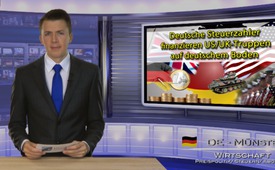 Deutsche Steuerzahler finanzieren US/UK-Truppen auf deutschem Boden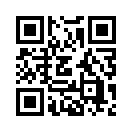 Aufgrund seiner geographischen und politischen Lage ist Deutschland perfekt geeignet, um die zahlreichen Auslandseinsätze der USA logistisch zu unterstützen. Schätzungen zufolge sind 13.000 – 22.000 britische und 55.000 – 60.000 amerikanische Soldaten in Deutschland stationiert.Die Bundeswehr hat derzeit 178.595 aktive Soldaten im Dienst. Das heißt: Etwa 40 % aller in Deutschland stationierten Soldaten sind nicht von der Bundeswehr. Die Finanzierung dieser Truppen beläuft sich auf geschätzte 30 Mrd. Euro. Das sind etwa 10 % des jährlichen Bundeshaushalts! Diese Summe müssen Bund, Länder und Kommunen aufbringen. Der entsprechende Artikel 120 im Grundgesetz lautet wie folgt: „Der Bund trägt die Aufwendungen für Besatzungskosten und die inneren und äußeren Kriegsfolgelasten. […]“Demnach sind diese skandalösen Zustände sogar legal. Bessere Konditionen, als im Grundgesetz festgeschrieben, würde unseren „Verbündeten“ kein Vertrag der Welt bescheren, denn so muss Deutschland seine Besatzer nicht nur dulden, sondern auch bezahlen.

Dass das ein offensichtlicher Fakt ist scheint nichts Neues zu sein, denn bereits Xenophon, ein griechischen Politiker, Feldherr und Schriftsteller, sagte bereits im 3. Jahrhundert v.Chr.:

 „Denn es ist ein ewiges Gesetz in der ganzen Welt: Wenn eine feindliche Stadt erobert wird, so ist die Person und die Habe der Einwohner Eigentum der Eroberer.“von re.Quellen:http://wahrheitfuerdeutschland.de/deutschland-aktuelle-besatzungskosten-belaufen-sich-geschaetzt-auf-ueber-30-mrd-e-jaehrlich-2/
http://www.facebook.com/Anonymous/photos/a271639422882525.63343.271619909551143/7952886740517788/
http://www.bundeswehr.de/portal/a/bwde/streitkraefte/grundlagen/staerke/Das könnte Sie auch interessieren:---Kla.TV – Die anderen Nachrichten ... frei – unabhängig – unzensiert ...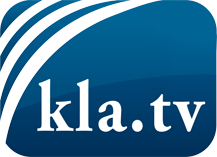 was die Medien nicht verschweigen sollten ...wenig Gehörtes vom Volk, für das Volk ...tägliche News ab 19:45 Uhr auf www.kla.tvDranbleiben lohnt sich!Kostenloses Abonnement mit wöchentlichen News per E-Mail erhalten Sie unter: www.kla.tv/aboSicherheitshinweis:Gegenstimmen werden leider immer weiter zensiert und unterdrückt. Solange wir nicht gemäß den Interessen und Ideologien der Systempresse berichten, müssen wir jederzeit damit rechnen, dass Vorwände gesucht werden, um Kla.TV zu sperren oder zu schaden.Vernetzen Sie sich darum heute noch internetunabhängig!
Klicken Sie hier: www.kla.tv/vernetzungLizenz:    Creative Commons-Lizenz mit Namensnennung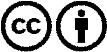 Verbreitung und Wiederaufbereitung ist mit Namensnennung erwünscht! Das Material darf jedoch nicht aus dem Kontext gerissen präsentiert werden. Mit öffentlichen Geldern (GEZ, Serafe, GIS, ...) finanzierte Institutionen ist die Verwendung ohne Rückfrage untersagt. Verstöße können strafrechtlich verfolgt werden.